Σημείο εκκίνησης: Συσχέτιση των καταστάσεων εργασίας με τα μαθησιακά αποτελέσματα-στόχους των διευθυντών και των επικεφαλής ομάδων / εργοδηγών κατασκευών, ομαδοποιημένα σε μπλοκ που αντιστοιχούν στη χρονολογία των εργασιών που εκτελούνται στο εργοτάξιο (βλ. έκθεση RenovUp IO1A3).Πρόκειται να προσλάβουμε 5 εκπαιδευτικούς/εκπαιδευτές κατασκευών, που συμμετέχουν στην εκπαίδευση ή την επαγγελματική ανάπτυξη διευθυντών/προϊσταμένων κατασκευών, οι οποίοι ενδιαφέρονται να αναπτύξουν τις μεθοδολογικές τους ικανότητες (εργαλεία) στον τομέα της ικανότητας να παρατηρούν πραγματικές καταστάσεις εργασίας (σε εργοτάξια) με τις οποίες συναντώνται οι διευθυντές/προϊστάμενοι κατασκευών και να χρησιμοποιούν τα αποτελέσματα αυτών των παρατηρήσεων για το σχεδιασμό εκπαιδευτικών μονάδων.Προσφέρουμε ένα σύστημα πολλαπλών σταδίων, εναλλασσόμενο (κέντρα κατάρτισης / εργοτάξια) για την ανάπτυξη των ικανοτήτων των εκπαιδευτικών/εκπαιδευτών.Δεν χρειαζόμαστε εκπαιδευτές. Οι εκπαιδευτές/συντονιστές κατά τη διάρκεια των συναντήσεων f2f είναι εκπρόσωποι του RenovUp Partnership.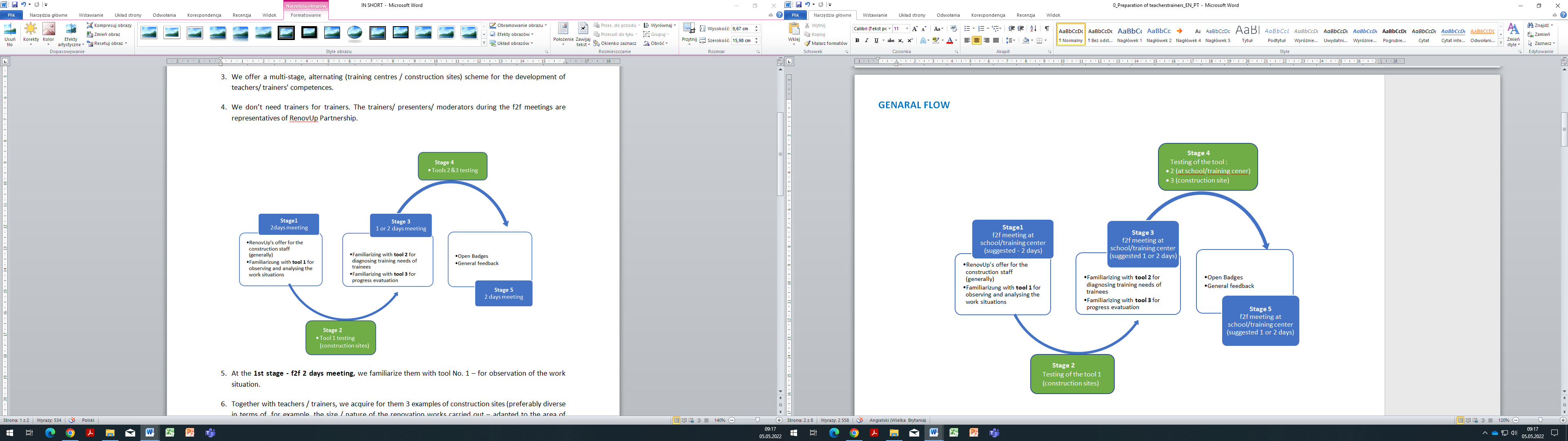 Στο 1ο στάδιο - συνάντηση f2f 2 ημερών, τους εξοικειώνουμε με το εργαλείο Νο 1 - για την παρατήρηση της κατάστασης εργασίας.Μαζί με τους καθηγητές/εκπαιδευτές, αποκτούμε γι' αυτούς 3 παραδείγματα εργοταξίων (κατά προτίμηση διαφορετικά όσον αφορά, για παράδειγμα, το μέγεθος/τη φύση των εργασιών ανακαίνισης που έχουν πραγματοποιηθεί - προσαρμοσμένα στον τομέα ενδιαφέροντος/ειδικότητας του εκάστοτε καθηγητή/εκπαιδευτή).Στο στάδιο 2 οι εκπαιδευτές/εκπαιδευτές πηγαίνουν με το εργαλείο στα συμφωνημένα εργοτάξια. Σε κάθε εργοτάξιο, συλλέγουν δεδομένα / γεγονότα / παρατηρήσεις σχετικά με τις πραγματικές καταστάσεις εργασίας των διευθυντών / εργοδηγών σε ένα συγκεκριμένο εργοτάξιο (έχουν, για παράδειγμα, 1 μήνα για να το κάνουν).Με βάση τα δεδομένα/παρατηρήσεις που συλλέγονται στα εργοτάξια, διαμορφώνουν έναν κατάλογο κρίσιμων σημείων - στοιχείων που αποτελούν προκλήσεις στην εργασία του διευθυντή/προϊσταμένου, τα οποία πρέπει να συμπεριληφθούν στο πρόγραμμα σπουδών/κατάρτισης (έτσι το αντιλαμβανόμαστε).Στο στάδιο 3 - δεύτερη συνάντηση f2f (1 ή 2 ημέρες):να μοιραστούν τις παρατηρήσεις και τα συμπεράσματά τους από τη χρήση του εργαλείου 1,Τους εξοικειώνουμε με τον σκοπό και τη δομή του εργαλείου αριθ. 2 που χρησιμοποιείται για την τοποθέτηση των εκπαιδευομένων (οι οποίοι είναι σημερινοί ή μελλοντικοί συμμετέχοντες σε εκπαιδεύσεις για διευθυντές/ εργοδηγούς κατασκευών) στην πορεία της επαγγελματικής τους ανάπτυξης (δηλαδή για τη διάγνωση των εκπαιδευτικών αναγκών).Τους εξοικειώνουμε με τον σκοπό και τη δομή του εργαλείου 3 για την αξιολόγηση της προόδου στην επίτευξη των μαθησιακών αποτελεσμάτων που καθορίζουν τον διευθυντή/προϊστάμενο κατασκευών.Στο στάδιο 4 κάθε εκπαιδευτής/καθηγητής που συμμετέχει στο πείραμα πρέπει να αποκτήσει τουλάχιστον 2 εκπαιδευόμενους (νυν ή μελλοντικούς συμμετέχοντες στην εκπαίδευση για διευθυντές εργοταξίων):με τους οποίους διεξάγουν συνέντευξη για τη διάγνωση των εκπαιδευτικών αναγκών ή/και επιθυμιών, χρησιμοποιώντας το εργαλείο 2,για τους οποίους διενεργούν αξιολόγηση της προόδου των συνθηκών εργασίας (παρατηρώντας την εργασία τους στο εργοτάξιο), χρησιμοποιώντας το εργαλείο 3.Στο στάδιο 5 οι εκπαιδευτικοί/εκπαιδευτές κατά τη διάρκεια της συνάντησης f2f (1 ή 2 ημέρες):να ανταλλάσσουν εμπειρίες και συμπεράσματα από τη χρήση των εργαλείων 2 και 3,εξοικειώνονται με το ρόλο των Open Badges, τα οποία προτείνει το έργο RenovUp στο σύστημα επαγγελματικής ανάπτυξης των μεσαίων στελεχών της κατασκευαστικής βιομηχανίας.Δώστε μας τα γενικά σχόλια για το σύνολο του πειράματος, συμπεριλαμβανομένων προτάσεων για τροποποιήσεις/βελτιώσεις, δυνατότητες διάδοσης και περαιτέρω υλοποιήσεις.Προκλήσεις:Παρακίνηση των εκπαιδευτών να συμμετάσχουν στο πείραμαΑνεύρεση εργοταξίων έτοιμων να ανοίξουν για το πείραμά μας